Nom : _________________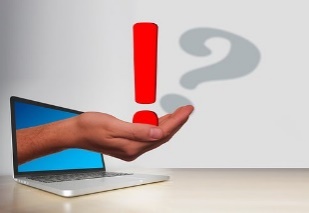 COURS 21 : LA PHRASE EXCLAMATIVEVrai ou faux Transforme les phrases déclaratives en phrases exclamatives en ajoutant un marqueur exclamatifVoici, la liste des principaux marqueurs exclamatifs :que, comme, quel, quelle, quels, quelles, combien…Ajoutez quel, quelle, quels ou quelles aux bons endroits.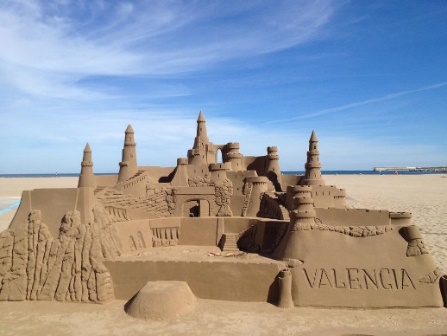 _____________ chance nous avons!_____________ beau château tu as construit!_____________ bonne idée tu as eue!_____________ artistes extraordinaires elles sont devenues!_____________ chanteurs talentueux nous avons vus!_____________ belle relation tu as avec ta mère!_____________ fleurs magnifiques tu as choisies!_____________ bon film nous avons visionné!Voilà!La phrase exclamative sert à exprimer avec intensité une émotion, un jugement…Elle se termine parfois par un point d’exclamation.Elle commence souvent par un marqueur exclamatif.Tu es drôle.Cette fille semble géniale.Ils ont grandi.